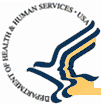 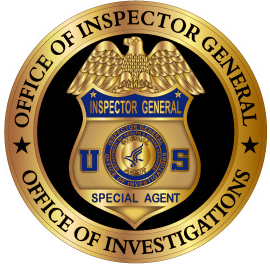 Subject/Provider InformationBrief Description of Complaint(Please submit any additional information & documents)This Fax may contain confidential and/or privileged information. If you are not the intended recipient (or have received this Fax in error) please notify the sender immediately and destroy this Fax. Any unauthorized copying, disclosure or distribution of the material in this Fax is strictly forbidden.Complainant InformationComplainant InformationYour NameTelephone NumberName  (First/Last or Business)Type of Provider AddressCity, State, Zip CodeTelephone #Email/Internet address